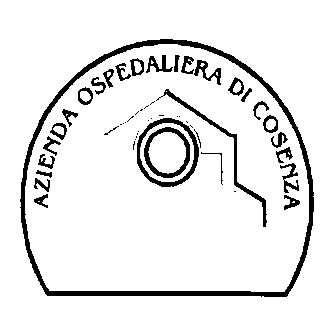  Azienda Ospedaliera di Cosenza                 U.O.C. Gestione Forniture Servizi e Logistica        Via S. Martino, snc       Disciplinare di garaDisciplinare di gara per l’Affidamento del Servizio di Ritiro Trasporto e Smaltimento dei Rifiuti Radioattivi, solidi e liquidi -  per U.O. di  Fisica Sanitaria dello S.O. Annunziata - per la durata di anni tre. Importo presunto globale € 42.000,00 IVA esclusa per anni tre. (Importo presunto annuo € 14.000,00 IVA esclusa).  CIG 6013033FCAL’Azienda Ospedaliera di Cosenza  in esecuzione della Determina N. 804 del 11.12.2014, ha indetto gara, nella forma della procedura aperta ai sensi dell’art. 55 del D.Lgs 163/06 e s.m.i., per l’ Affidamento del Servizio di Ritiro Trasporto e Smaltimento dei Rifiuti Radioattivi solidi e liquidi - per U.O. di  Fisica Sanitaria dello S.O. Annunziata - per la durata di anni tre. L’Azienda ha provveduto a fornire per via elettronica l’accesso libero, diretto e completo, al presente Disciplinare di gara e ad ogni documento complementare, precisando nel testo del Bando, spedito per la pubblicazione sulla (G.U.R.I.) il 02.03.2015, l’indirizzo Internet presso il quale tale documentazione è accessibile.Il presente documento, che costituisce parte integrante e sostanziale del Bando di gara, disciplina le modalità e le forme per la partecipazione alla procedura di gara.ART. 1 - NORME PER LA COMPILAZIONE DELLE OFFERTE I soggetti che intendono partecipare alla gara dovranno far pervenire la propria offerta,  entro e non oltre le ore 12,00 del giorno 13.04.2015, termine oltre il quale non sarà ritenuta valida ogni altra offerta, al Protocollo Generale dell’Azienda Ospedaliera di Cosenza - U.O.C.  Gestione Forniture, Servizi e Logistica – Via San Martino s.n.c. - 87100 - Cosenza,  in  plico chiuso, firmato sui lembi di chiusura e sigillato, recante all’esterno, ben visibile, pena l’esclusione, l’oggetto ed il numero della presente gara e la denominazione della Ditta partecipante.  Il plico pervenuto oltre il suddetto termine perentorio di scadenza comporterà l’esclusione dalla gara; ciò vale anche per i plichi inviati a mezzo raccomandata con avviso di ricevimento, a nulla valendo la data di spedizione risultante dal timbro postale dell’agenzia accettante. L’Azienda Ospedaliera di Cosenza declina ogni responsabilità in ordine a disguidi postali o di altra natura che impediscano il recapito del plico entro il termine predetto.La documentazione di gara è disponibile sul sito www.aocosenza.it I quesiti e/o chiarimenti possono essere richiesti al seguente indirizzo di posta elettronica a.zaccaro@aocs.it. La richiesta dovrà indicare necessariamente il riferimento al documento di gara (bando, disciplinare, capitolato), pagina, paragrafo, articolo, su cui si richiede il chiarimento. Qualora non siano chiari gli estremi dei richiedenti, i quesiti non verranno presi in considerazione. Il termine ultimo per la formulazione dei quesiti e/o chiarimenti è fissato per il giorno 03.04.2015 alle ore 12,00.INVIO OFFERTA E DOCUMENTAZIONENel suddetto plico, che sarà chiuso, firmato sui lembi di chiusura e sigillato (nastro passante, ceralacca etc.) in modo tale che ne sia oggettivamente rilevabile l’integrità, dovranno essere inserite tre buste contenenti: l’Offerta Economica, la Documentazione Amministrativa, la Documentazione Tecnica. INFORMAZIONI E CHIARIMENTI	Eventuali informazioni complementari e/o chiarimenti sul bando di gara, potranno essere richiesti all’Azienda Ospedaliera di Cosenza - Via S. Martino snc, 87100 - Cosenza -  al Responsabile del Procedimento di gara dott.ssa Anita Zaccaro tel.0984/681.649 - Fax 0984/681.936; per ulteriori chiarimenti o notizie sul Capitolato tecnico contattare il Dott. Roberto Siciliano, Responsabile dell’ U.O. di Fisica Sanitaria, tel. n. 0984/681.793, cell. 3336230757.BUSTA CONTENENTE L’OFFERTA ECONOMICALa busta n.1 - sigillata e controfirmata sui lembi in modo che ne sia oggettivamente rilevabile l'integrità, dovrà avere indicata sul frontespizio la dicitura “BUSTA N.1: CONTIENE OFFERTA ECONOMICA" nonché i dati identificativi dell’offerente. L’offerta economica dovrà essere redatta in triplice copia di cui una in bollo (o su carta legalizzata con apposite marche da bollo del valore corrente - una ogni quattro facciate) e due in carta semplice.Nessun altro documento, pena esclusione dalla gara, dovrà essere inserito in detta busta.       	 I prezzi indicati in offerta dovranno essere espressi esclusivamente in Euro, con due cifre decimali dopo la virgola. In caso di difformità tra i prezzi espressi in cifre e quelli in lettere, si riterrà valido quello più vantaggioso per l’Ente.Non saranno ammesse offerte condizionate, indeterminate o non corrispondenti alle indicazioni sopra riportate.Sempre a pena d'esclusione, l'offerta economica dovrà contenere l'esplicita dichiarazione che essa è irrevocabile ed impegnativa sino al 180°(centottantesimo) giorno successivo al termine ultimo per la presentazione delle offerte.L’offerta economica, a pena di esclusione,  dovrà essere datata e sottoscritta per ogni foglio, con firma leggibile per esteso dal Titolare o legale Rappresentante della Ditta, e contenere l’indicazione della ragione sociale o denominazione sociale della Ditta o nominativo dell’offerente.		L’Amministrazione si riserva la facoltà di individuare e valutare in base ai criteri di cui all’art. 86 del D. Lgs  163/06 le offerte anomale.N.B.: In presenza di offerte formulate da Raggruppamenti di imprese l’offerta congiunta deve specificare   le parti del Servizio che saranno eseguite dalle singole imprese e dovrà essere sottoscritta: dai legali rappresentanti di tutte le ditte che intendono costituire il raggruppamento (se questo non è stato ancora costituito);dalla sola capogruppo, anche in nome e per conto delle mandanti (se il raggruppamento è già stato costituito).BUSTA CONTENENTE LA DOCUMENTAZIONE AMMINISTRATIVA.La busta n.2 - sigillata e controfirmata sui lembi in modo che ne sia oggettivamente rilevabile l'integrità, dovrà avere indicata sul frontespizio la dicitura “BUSTA N.2: CONTIENE DOCUMENTAZIONE AMMINISTRATIVA", nonché i dati identificativi del mittente, al fine di consentire alla Commissione Giudicatrice l’esame formale dei documenti amministrativi richiesti ai fini dell’ammissione alla gara.Le Ditte concorrenti dovranno inserire ed inviare, i seguenti documenti e dichiarazioni:       a) Domanda di partecipazione alla gara, sottoscritta dal Titolare  o dal Legale       rappresentante(procuratore) della Ditta.b) Il presente Disciplinare di gara, sottoscritto per accettazione, pagina per pagina, dal legale rappresentante della Ditta, pena l’esclusione dalla gara;NB. In caso di Riunione temporanea d'impresa, il suddetto Disciplinare e il Capitolato speciale di gara dovranno essere sottoscritti per accettazione, pagina per pagina: dai legali rappresentanti di tutte le Ditte che intendono costituire il raggruppamento (se questo non è stato ancora costituito); ovvero, dal legale rappresentante dalla sola capogruppo, anche in nome e per conto delle mandanti (se il raggruppamento è già stato costituito);c) Dichiarazione sostitutiva di atto di notorietà, ai sensi del DPR n. 445 /2000, con allegata fotocopia del documento di identità del sottoscrittore, datata e firmata, dalla quale risulta:      c.1 che la propria offerta è giudicata remunerativa ed irrevocabile, per cui la Ditta si impegna ad effettuare il Servizio regolarmente in caso di aggiudicazione;c.2  l’impegno a prestare la cauzione per come appresso specificato;            c.3 l’indicazione delle persone autorizzate ad impegnare legalmente la Ditta, specificando, in particolare: il Nome ed il Cognome, la data, il luogo di nascita e la qualifica dell’offerente sottoscrittore; inoltre, nel caso in cui il soggetto legittimato a sottoscrivere non sia offerente in proprio, devono essere indicati la Ragione Sociale ed il codice fiscale della Ditta per la quale si presenta l’offerta;	  c.4 che il Servizio offerto è conforme alle caratteristiche tecniche previste dal Capitolato, dalle leggi, direttive e regolamenti (nazionali e CEE) vigenti in materia, in particolare alla Direttiva CEE/93/42, alle norme CEI ed alle altre vigenti norme in materia di sicurezza e di qualità;	 c.5 di accettare incondizionatamente il Foro di Cosenza come foro competente per eventuali controversie che possono insorgere;	 c.6 di essere iscritti alla C.C.I.A.A. (o ad  analogo registro professionale o commerciale di Stato aderente alla CEE)  per l’esercizio della o delle attività per la quale o per le quali si propone domanda di partecipazione (indicare il numero e la sede di iscrizione);         c.7 di essere in regola con gli adempimenti INPS, INAIL e CASSA EDILE (Mod. DURC);         c.8 di non trovarsi in alcuna delle condizioni di esclusione di cui all’art. 38 del  D.L.gs 163/06 e s.m.i.;          c.9 di avere preso visione del presente Disciplinare di gara e di accettare incondizionatamente tutte le clausole e condizioni  in esso contenute;         c.10 che il Titolare, il legale rappresentante, tutti i soci, nonché gli amministratori muniti di potere di rappresentanza della Ditta, non si trovino in alcuna delle condizioni previste, in materia di “lotta alla delinquenza mafiosa”, dall’art. 10 della legge 31 maggio 1965, n. 575 e successive modificazioni ed integrazioni;         c.11 di avere ispezionato i luoghi dove dovranno essere istallati e/o ubicati i beni oggetto della presente gara e di avere preso atto di tutto quanto sia necessario per effettuare regolarmente il Servizio,  la consegna con istallazione e/o montaggio, nei luoghi stabiliti (compresi gli eventuali lavori per opere, elettriche, ed impiantistiche in genere, condizionamento, etc., in conformità alle vigenti leggi in materia).          c.12 che la Ditta è in regola con le norme che disciplinano il diritto al lavoro dei disabili ex art. 17 della legge 12 marzo 1999, n. 68;        c.13 di essere in possesso di tutte le autorizzazioni previste dalla normativa vigente in materia per svolgere il Servizio nella sua interezza e di impegnarsi a  comunicare, tempestivamente, all’Azienda eventuali sospensioni e/o revoche delle autorizzazioni di cui trattasi;        c.14 di essere in possesso di tutte le autorizzazioni previste dalla normativa vigente in materia relative alla detenzione dei rifiuti. In questo caso specifico dovrà essere esibita la dichiarazione della Ditta con cui è stata stipulata la convenzione, attestante il possesso delle succitate autorizzazioni, corredata da fotocopia del documento di identità;       c.15 di prendere visione del Documento di Valutazione dei Rischi, ai sensi del D.Lgs n. 81/2008 e s.m.i. c/o l’U.O.C. Gestione Forniture Servizi e Logistica oppure tramite e-mail richiedendone l’invio ed indicando un indirizzo di posta elettronica, al n di Fax 0984. 681936, al fine di avere la certezza sulla natura e sulla tipologia dell’area di intervento.La Ditta appaltatrice al momento della stipula del contratto “di lavoro e/o servizio” dovrà consegnare all’U.O. responsabile dell’Appalto due copie sottoscritte del D.U.V.R.I. ai sensi del D.Lgs n.81/2008, confermando così di avere adempiuto agli obblighi richiesti da tale documento;       c.16 Che il sottoscrittore della presente dichiarazione è consapevole che l’eventuale falsità della stessa:-  comporta sanzioni penali (art. 26 della legge 4 gennaio 1968, n. 15);- costituisce causa di esclusione dalla partecipazione a successive gare per ogni tipo d’appalto;N.B. In presenza di offerte formulate da Raggruppamenti temporanei di imprese, si richiede quanto previsto dall’art. 37 del D.Lgs 163/06 ed, in particolare:E' fatto divieto ai concorrenti di:partecipare alla gara in più di una associazione temporanea o raggruppamento;ovvero di partecipare alla gara, anche in forma individuale, qualora abbia partecipato alla gara medesima in associazione o raggruppamentoPer i raggruppamenti già costituiti, si richiede: Originale o copia autentica dell'atto di costituzione, sotto forma di atto notarile registrato, con l’indicazione dell’Impresa Capogruppo e delle parti del Servizio che saranno eseguite dalle singole imprese.Dichiarazione sottoscritta dai legali rappresentanti delle imprese che intendono costituire il raggruppamento nella quale si descrive il ruolo che ciascuna Impresa avrà nello stesso, con l’ indicazione dell’Impresa Capogruppo e delle parti del Servizio che saranno eseguite dalle singole imprese.c.18 dichiarazione concernente il fatturato globale d’impresa e l’importo relativo al Servizio oggetto della gara, realizzate negli ultimi tre esercizi (art. 41 co. 1 lett. c) D. Lgs. 163/06)c.19 elenco dei Servizi analoghi effettuati negli ultimi tre anni, con l’indicazione degli importi (al netto d’IVA), delle date e dei destinatari, pubblici o privati, delle forniture stesse. Se trattasi di forniture prestate a favore di amministrazioni o enti pubblici, esse sono provate da certificati rilasciati e vistati dalle Amministrazioni o dagli Enti medesimi; per i Servizi prestati a favore di privati, l’effettuazione effettiva della prestazione è dichiarata da questi o, in mancanza, dallo stesso concorrente  (art. 42 co. 1 lett. a)  del D.Lgs. 163/06; produzione di certificato di cui alla lett. m) del medesimo articolo;c.20 idonea dichiarazione bancaria attestante la capacità economico-finanziaria dell’impresa con riferimento all’oggetto dell’appalto (art. 41 co.1 lett. a) D.Lgs. 163/06). In caso di ATI, detta dichiarazione bancaria dovrà  essere resa da ogni componente della ATI;c.21 idonea documentazione attestante la costituzione del DEPOSITO CAUZIONALE PROVVISORIO costituito preferibilmente mediante fideiussione bancaria o assicurativa o rilasciata da intermediari finanziari di cui al D.Lgs 163/06 art. 75 comma 3. La garanzia è pari al 2%  dell’importo globale di €42.000,00 (per anni tre), e deve avere validità per almeno 180 (centottanta) giorni dalla data di presentazione dell’offerta;c.22 DICHIARAZIONE di impegno di un fideiussore a rilasciare la garanzia fideiussoria definitiva per l’esecuzione del contratto di cui all’art.113 del D.Lgs n. 163/06, qualora l’offerente risultasse aggiudicatario (art. 75 comma 8 D.Lgs 163/06);c.23 numero due copie dell’offerta economica, senza l’indicazione dei prezzi, riportanti su ogni pagina l’indicazione “Copia Offerta senza prezzi”;c.24 Patto di integrità (allegato al presente Disciplinare) debitamente sottoscritto dal Titolare  o dal Legale Rappresentante della Ditta concorrente. Gli adempimenti di cui ai punti: a, b, c, c (1, 2, 3 4, 5, 6, 7, 8, 9, 10, 11, 12, 13, 14, 15, 16, 17, 18, 19, 20, 21, 22, 23, 24,) sono singolarmente prescritti a pena di esclusione dalla gara. Ogni altro adempimento che non venga osservato per mera omissione, che non leda la “par condicio” tra i concorrenti ed in quanto concretizzi, ad ogni effetto ed a giudizio della Commissione, una irregolarità di carattere formale e non sostanziale, potrà essere eventualmente regolarizzato prima dell’aggiudicazione, ed entro il termine perentorio che sarà stabilito dall’Amministrazione.C) BUSTA CONTENENTE LA DOCUMENTAZIONE TECNICALa busta n. 3, sigillata e controfirmata sui lembi in modo che ne sia oggettivamente rilevabile l'integrità, dovrà avere indicata sul frontespizio la dicitura “BUSTA N.3: CONTIENE RELAZIONE TECNICA SULLA GESTIONE DEL SERVIZIO" - ossia  Descrizione di come sarà svolto il Servizio -  nonché i dati identificativi del mittente.D) DISPOSIZIONI VARIE	Sono ritenute nulle e comunque non validele offerte pervenute per qualsiasi motivo, dopo la scadenza del termine utile per la presentazione;le offerte non firmate con nome e cognome del legale rappresentante della Ditta e  se trattasi di Società o  Cooperativa, prive della  indicazione della ragione sociale nonché della carica rivestita dallo stesso;le offerte presentate senza l’osservanza, in tutto o in parte, delle modalità indicate nel presente Disciplinare e nel Capitolato;le offerte sottoposte a condizioni non previste nel presente Disciplinare e nel Capitolato o, comunque, non conformi alle prescrizioni contenute nei medesimi;  le offerte i cui plichi non riportino all’esterno l’oggetto della presente gara, la denominazione della Ditta partecipante, il numero di protocollo, o che, comunque, non consentano di individuare la gara alla quale si intende partecipare.ART. 2- MODALITA’ DI ESPLETAMENTO DELLA GARAIl giorno  16.04.2015 alle ore 10,00, l'Autorità che presiede la gara procederà, in pubblica seduta, all'apertura dei plichi per la verifica formale della documentazione richiesta.Potranno assistere alle operazioni di gara, in seduta pubblica, i legali rappresentanti delle Ditte concorrenti o i loro Procuratori muniti di apposita Procura.                  Il procedimento di gara seguirà  le modalità ed  i criteri di aggiudicazione di seguito specificati.MODALITA’ E CRITERI DI AGGIUDICAZIONELa gara sarà aggiudicata, a lotto unico ed indivisibile, con il criterio del prezzo più basso ai sensi dell’art. 82 D.Lgs. n. 163/06 e con le modalità previste nel Capitolato Speciale d’Appalto.E’ facoltà di questa Azienda, senza che le Ditte partecipanti possano accampare diritti e/o rimborsi di ogni genere:di non aggiudicare affatto se ciò non è conveniente per la stessa; di aggiudicare parzialmente qualora la spesa da aggiudicare superi la somma preventivata e per questa non esiste la relativa copertura in bilancio o, in altri casi debitamente motivati dall’interesse della pubblica Amministrazione; di sospendere, revocare o rinviare la presente procedura di gara, senza che ciò abbia nessuna conseguenza a carico dell’Azienda o determini alcun diritto da parte delle Ditte offerenti.di procedere ad aggiudicazione anche in presenza di una sola offerta, purché ritenuta congrua e conveniente dalla Stazione appaltante;di invitare le Ditte prescelte, che abbiano formulato uguale offerta, ad un esperimento di miglioria, partendo dal prezzo da esse indicato. In caso contrario o se nessuna di esse vorrà migliorare l’offerta, si farà luogo a sorteggio. EFFETTI DELL’ AGGIUDICAZIONEL’aggiudicazione sarà immediatamente vincolante per la Ditta risultata aggiudicataria, mentre per l’Azienda Ospedaliera rimarrà subordinata all’esecutività del provvedimento di aggiudicazione nonché all'espletamento degli adempimenti stabiliti dalla normativa vigente e dagli atti e provvedimenti del presente procedimento.FIRMA DEL CONTRATTO. Il verbale di aggiudicazione terrà luogo di contratto ai sensi del R.D. 18.11.1923 n. 2240 e del R.D. 23.05.1924 n. 827, salvo diversa determinazione dell’Azienda Ospedaliera. Nel caso in cui l’aggiudicatario si rifiuti di firmare il contratto o tenga un comportamento dilatorio, potrà incorrere nella perdita del deposito cauzionale e del Servizio aggiudicatogli senza necessità di pronuncia giudiziaria. Tutte le spese e tasse, nessuna esclusa, inerenti e conseguenti alla gara ed alla stipulazione del contratto saranno a carico della Ditta fornitrice.Entro 10 giorni dall'avvenuta comunicazione dell'aggiudicazione, la Ditta interessata deve:provvedere alla costituzione del deposito cauzionale nella misura del 10% dell'importo aggiudicato. Detto deposito deve essere costituito in uno dei seguenti modi:a mezzo assegno circolare intestato alla ditta e girato all’Azienda Ospedaliera di Cosenza;a mezzo fideiussione bancaria;a mezzo fideiussione assicurativa.Il deposito cauzionale è valido unicamente per la gara per la quale esso è stato costituito. Nessun interesse è dovuto sulle somme e sui valori costituenti i depositi cauzionali. La cauzione sarà svincolata ai sensi dell’art. 113 comma 3 del D. Lgs.  163/06. La cauzione è prestata a garanzia dell'adempimento di tutte le obbligazioni della fornitura, del risarcimento dei danni derivanti dall'inadempimento delle obbligazioni medesime. L'Amministrazione ha diritto di valersi unilateralmente della cauzione.presentare i documenti necessari alla acquisizione del certificato antimafia, ovvero i documenti richiesti con riferimento a quanto reso in forma di autocertificazione, ed ogni altra eventuale documentazione richiesta dall’Amministrazione.Ove nel termine fissato la Ditta non abbia ottemperato a quanto richiesto, questa Azienda Ospedaliera avrà la facoltà di ritenere come non avvenuta l’aggiudicazione e procedere all’applicazione delle sanzioni previste dall’ art. 332 della legge 20.03.1985 n. 2248. L’amministrazione potrà affidare la gara al concorrente che segue in graduatoria.ART. 3 - PAGAMENTO E VARIE.	I termini di pagamento si intendono fissati a 60 giorni dalla data di presentazione di regolare fattura, per come stabilito dalle vigenti disposizioni di legge in materia.VALIDITA’ DELL’OFFERTA. 	I prezzi offerti si intendono validi, fissi ed invariabili, fino alla completa esecuzione del Servizio. L’offerta presentata non può essere ritirata, né sostituita con altra successiva.ESONERO DA RESPONSABILITA’ PER IL COMMITTENTE.L’esecuzione dell’Appalto è effettuato sotto la diretta ed esclusiva responsabilità della Ditta aggiudicataria, che risponde in proprio dell’esatto adempimento dei suoi obblighi nei confronti del committente.L’aggiudicatario risponde, inoltre, direttamente dei danni e delle conseguenze comunque pregiudizievoli che nell’espletamento dell’attività svolta e nell’esecuzione del contratto possano derivare al committente, agli stessi dipendenti della Ditta o ai terzi in genere. L’aggiudicatario è tenuto a sollevare il committente da qualunque pretesa che nei suoi confronti fosse fatta valere da terzi assumendo in proprio l’eventuale lite.ART. 4 - SUBAPPALTO, SUCCESSIONE E CESSIONE DELLA DITTA FORNITRICEE’ fatto espresso divieto di subappalto del Servizio, a pena di risoluzione ipso-iure del contratto,  perdita della cauzione su semplice accertamento del fatto..L’Impresa aggiudicataria è la sola responsabile di tutti gli obblighi del contratto, essendole espressamente fatto divieto di cessione, totale o parziale, o di far eseguire il contratto da altre persone, neppure per mezzo di procuratore, in mancanza del consenso scritto del rappresentante legale dell’Azienda, a pena di risoluzione del contratto medesimoe con insorgenza dell’obbligo di risarcimento del danno. In caso di decesso del Titolare della Ditta, le obbligazioni derivanti dal contratto saranno adempiute dagli eredi dello stesso soltanto se l’Azienda Ospedaliera ne avrà dato esplicito consenso.  ART. 6 - PENALITA’ E RISOLUZIONE CONTRATTUALE Il ritiro dei bidoni dei rifiuti radioattivi, solidi e liquidi, da effettuare in presenza dell’Esperto qualificato, deve avvenire entro cinque giorni dalla richiesta.In caso di mancato puntuale ritiro entro detto termine, l’Amministrazione applicherà a carico della Ditta inadempiente una penale pari a € 250,00 (duecentocinquanta) per ogni giorno di ritardo, oltre l’eventuale maggiore spesa sostenuta per l’appalto presso altra Ditta, utilizzando il deposito cauzionale e/o eventuali crediti vantati dalla ditta ed oltre il rimborso per eventuali danni subiti dall’Azienda a causa di tale comportamento.ART. 7 - FORO COMPETENTE. Le parti contraenti riconoscono ed accettano come unico Foro competente quello di Cosenza per tutte le controversie nascenti tra l’Amministrazione e la Ditta aggiudicataria.ART. 8  - TRATTAMENTO DEI DATI PERSONALI.I dati e requisiti raccolti dal Committente per l'espletamento della gara per l'affidamento del servizio in argomento verranno utilizzati solo a tale scopo,  e come tali verranno trattati nel rispetto del D. Lgs. n. 196 del 30/06/2003.Il trattamento dei dati personali, come previsto dal D.Lgs. n. 196  del  30/06/2003, sarà improntato alla liceità e correttezza, nella piena tutela dei diritti dei soggetti candidati e della loro riservatezza.	In particolare, il trattamento dei dati richiesti per la partecipazione alla presente gara, ha la sola finalità di consentire l’accertamento del possesso dei requisiti di idoneità e dell’inesistenza di cause ostative.Il titolare dei dati è il legale rappresentante dell’Azienda Ospedaliera di Cosenza.ART. 11 - OBBLIGO DI RISERVATEZZA E SEGRETEZZAAi sensi dell’art. 29 del D. Lgs n. 196/2003 la ditta aggiudicataria dovrà attenersi a quanto segue:“Nell’esecuzione del servizio affidato, i dati oggetto di trattamento dovranno, con particolare riferimento ai dati sensibili, essere trattati secondo quanto disposto dalle normative in tempo vigenti, con particolare riferimento alle recenti disposizioni in materia di misure minime di sicurezza. Sarà cura dell’affidatario trasmettere le informative da rendere agli interessati nonché i relativi moduli di consenso, dopo aver realizzato il flusso dei dati e le modalità di ogni singolo trattamento. Sarà sua cura, inoltre, valutare l’opportunità di affidare determinati trattamenti o operazioni di trattamento, tenendo in considerazione la legge e i relativi adempimenti”.ART. 12 - NORME FINALILa presentazione delle offerte implica, per le Ditte partecipanti, l’accettazione incondizionata di tutte le clausole, norme e condizioni contenute nel presente Disciplinare, il quale dovrà essere restituito controfirmato pagina per pagina in segno di conferma ed accettazione.	Per quanto non previsto nel presente Disciplinare di gara e di partecipazione, in quanto applicabili, valgono le norme del “Capitolato Generale per la disciplina delle forniture di beni, opere e servizi”, approvato dalla Giunta Regionale Calabria con delibera n. 2223/97, ed ogni altra disposizione di legge e di regolamento attualmente in vigore per le Amministrazioni dello Stato e le norme del Codice Civile alle quali si rinvia.   Comunicazione del provvedimento di  aggiudicazione	La comunicazione di cui all’art. 11 comma 10 – D. Lgs 163/06,  si intende effettuata ad ogni effetto di legge mediante la pubblicazione del relativo provvedimento di aggiudicazione definitiva all’Albo pretorio di questa Azienda e sul sito Internet il cui indirizzo è: www.aocosenza.itAllegati:Capitolato specialePatto integritàAZIENDA OSPEDALIERA DI COSENZAU.O.C. GESTIONE FORNITURE SERVIZI E LOGISTICAAllegato n. 1 -  Capitolato SpecialeSERVIZIO RITIRO TRASPORTO E SMALTIMENTO DEI RIFIUTI RADIOATTIVI SOLIDI E LIQUIDI.ART. 1 - OGGETTO DEL SERVIZIOIl servizio prevede lo smaltimento dei rifiuti radioattivi solidi e liquidi provenienti dall’attività con radioisotopi presso questa Azienda, nei seguenti quantitativi presunti:rifiuti liquidi: circa 500 lt./anno;rifiuti solidi: circa 2000lt./anno;ART.2 – NORME PER IL RITIRO DEI RIFIUTI RADIOATTIVIIl ritiro dei bidoni dei rifiuti radioattivi, solidi e liquidi, da effettuare in presenza dell’Esperto qualificato, deve avvenire entro cinque giorni dalla richiesta.I suddetti bidoni, forniti dalla Ditta, devono essere conformi alle disposizioni di legge vigenti in materia.Entro dieci giorni dal ritiro, la ditta dovrà inviare certificazione relativa all’avvenuto smaltimento dei rifiuti stessi alla sig.ra Maria Multari, presso il “Settore Ambiente Sezione Rifiuti” AO CS tel./fax 0984/681855, e.mail m.multari @aocs.itPer l’espletamento del servizio la ditta dovrà fornire in maniera gratuita:Strumento per l’identificazione radioisotopi e per controlli di sorveglianza FisicaAmbientale su rifiuto radioattivo con le seguenti caratteristiche:Strumento per l’identificazione Radioisotopi e valutazione Dosimetriche, dotato di display grafico di facile lettura.Detector a scintillazione con volume idoneo per una migliore risoluzione.Spettrometro a 1024 canali, con range di energie da 20keV a 3,0 MeV, identificazione veloce degli Isotopi.Stabilizzazione automatica del fondo naturale.Selezione della soglia di allarme.Memoria interna di grande capacità.Contenitori schermati n. 6(sei) con le seguenti caratteristiche:Fornitura di n.3 Contenitori per i rifiuti da venopunzionein acciaio inox per una più facile pulizia e decontaminazione, con un foro di introduzione da 10x10 cm coperchio superiore totalmente asportabile, schermatura standard da 3 a 6 mm di piombo, e comunque a richiesta, dimensioni Medium. Fornitura di n.3 portarifiuti schermatiCapacità interna di 40 litri,dimensioni: esternamente cm 32,5 x 47,5 x 82,5 h, internamente cm 25 x 25 x 65 hschermatura di Piombo standard di 3 o 6 mm, e comunque a richiesta, in acciaio Inox Lucidato AISI 304 sia internamente che esternamente, comprese le viterie, facilmente decontaminabili a 4 ruote di cui due con freno di diametro da 60mm.ART. 3 – EVENTUALI PROROGHE DEL SERVIZIO	Alla scadenza ultima del contratto, la ditta fornitrice, tuttavia avrà l’obbligo, di continuare il Servizio alle condizioni convenute, su eventuale semplice richiesta dell’Azienda Ospedaliera, per gg. 90 e, comunque, fino a quando la stessa non abbia provveduto all’aggiudicazione della nuova gara.ART. 4 -  DEPOSITO CAUZIONALE DEFINITIVO.	Entro i termini indicati nella lettera di comunicazione dell’avvenuta aggiudicazione, la Ditta aggiudicataria dovrà versare un deposito cauzionale per come richiamata nel disciplinare di gara.ART. 5 - MODALITA’ E CRITERI DI AGGIUDICAZIONEL’Offerta economica dovrà essere redatta in conformità a quanto stabilito nel Disciplinare di gara, nel presente Capitolato speciale .	La gara sarà aggiudicata ai sensi del disposto di cui all’art. 82 del D.Lgs.163/06, con il criterio del prezzo più basso. Le offerte formulate, pur se migliorative, rispetto alle ipotesi di base, predisposte dalla Stazione appaltante, dovranno, in ogni caso, essere tali da potere consentire l’esecuzione e la consegna di quanto aggiudicato con, altresì, l’osservanza totale e scrupolosa delle norme, nazionali e comunitarie, vigenti in materia di prevenzione, sicurezza, controlli di qualità, etc.ART. 6 - DURATA DELL’APPALTO	L’appalto avrà validità triennale, con decorrenza dalla data di approvazione dell’aggiudicazione definitiva, con l’obbligo per la ditta aggiudicataria, se richiesto, di  continuare il servizio, agli stessi prezzi, patti e condizioni di aggiudicazione, per come meglio sopra esplicitato. 	Il Servizio dovrà essere espletato in conformità a quanto previsto nel Disciplinare, nel Capitolato e dalla normativa vigente in materia.   ART. 7 - AGGIUDICAZIONE	L’appalto verrà aggiudicato alla ditta che avrà offerto, per l’intero servizio unico ed indivisibile, il prezzo complessivo più basso.ART. 8 - FORO COMPETENTE	Le parti contraenti riconoscono ed accettano come unico Foro competente quello di Cosenza per tutte le controversie nascenti tra l’Amministrazione e la Ditta aggiudicatariaNORMA DI RINVIOPer quanto altro non previsto nel presente Capitolato speciale, in quanto applicabili, valgono le norme del “Capitolato Generale per la disciplina delle forniture di beni, opere e servizi”, approvato dalla Giunta Regionale Calabria con delibera n. 2223/97, ed ogni altra disposizione di legge e di regolamento attualmente in vigore per le Amministrazioni dello Stato e le norme del Codice Civile alle quali si rinvia. Per presa visione ed accettazione di tutte le condizioni di cui al presente Capitolato speciale d’appalto e del Disciplinare di gara.        Luogo e Data_________________________                                                                                                                                                                           L’Impresa                                                     (Il Legale Rappresentante)                                                    ____________________________                                                         (timbro e firma)Allegato n. 2AZIENDA OSPEDALIERA DI COSENZAU.O.C. GESTIONE FORNITURE SERVIZI E LOGISTICAPATTO DI INTEGRITA’Tra l’Azienda Ospedaliera di Cosenza ed i partecipanti alla PROCEDURA APERTA PER L’AFFIDAMENTO DEL SERVIZIO DI RITIRO TRASPORTO E SMALTIMENTO DEI RIFIUTI RADIOATTIVI, SOLIDI E LIQUIDI PER L’U.O. DI FISICA SANITARIA DELLO S.O. ANNUNZIATA - PER LA DURATA DI ANNI TRE.Questo documento deve essere obbligatoriamente sottoscritto e presentato insieme all’offerta da ciascun partecipante alla procedura in oggetto. La mancata consegna di questo documento debitamente sottoscritto dal titolare o dal legale rappresentante del soggetto concorrente comporterà l’automatica esclusione dalla gara. Il Patto di Integrità  stabilisce la reciproca formale obbligazione dell’A.O. di Cosenza e dei partecipanti alla gara in oggetto di conformare i propri comportamenti ai principi di lealtà, trasparenza e correttezza nonché l’espresso impegno a contrastare qualsiasi forma  di corruzione (non offrire, accettare o richiedere somme di denaro o qualsiasi altra ricompensa, vantaggio o beneficio, sia direttamente sia indirettamente tramite intermediari) e, comunque, a non compiere alcun atto finalizzato a influenzare indebitamente o a distorcere il corretto svolgersi della procedura di affidamento.Il personale, i collaboratori, i consulenti dell’A.O. impiegati a qualsiasi titolo e ad ogni livello nell’espletamento della procedura di gara in oggetto e nell’esecuzione del relativo contratto assegnato, sono consapevoli del presente Patto di Integrità, il cui  spirito condividono pienamente, nonché delle sanzioni previste per il mancato rispetto del Patto.Ai fini della corretta applicazione del comma 16 ter del D.Lgs. N. 165/2001, l’aggiudicatario si impegna a dichiarare, prima della sottoscrizione del contratto, l’insussistenza di rapporti di lavoro autonomo o subordinato ivi richiamati nei confronti di ex dipendenti dell’A.O. di Cosenza.L’A.O. si impegna, da parte sua, a comunicare all’aggiudicatario i nominativi dei dipendenti che negli ultimi tre anni di servizio hanno esercitato poteri autoritativi o negoziali con riferimento alla procedura di affidamento in oggetto.Il contraente si impegna a non stipulare tali rapporti di lavoro nel periodo di durata del contratto relativo all’affidamento sino alla concorrenza di tre anni dalla cessazione dal servizio dei suddetti dipendenti.L’A.O. di Cosenza si impegna a comunicare a tutti i concorrenti i dati più rilevanti riguardanti la procedura in oggetto, inserendo tali dati sul proprio sito istituzionale, con particolare riferimento:- all’elenco dei concorrenti e i relativi prezzi quotati:- l’elenco delle offerte respinte con la motivazione dell’esclusione;- le ragioni specifiche per l’assegnazione del contratto al vincitore, con relativa attestazione del rispetto dei criteri di valutazione indicati nel capitolato di gara.La sottoscritta Impresa/Società si impegna a segnalare all’A.O. di Cosenza qualsiasi tentativo di turbativa, irregolarità o distorsione nelle fasi di svolgimento della gara e/o durante l’esecuzione del contratto, da parte di ogni interessato o addetto o di chiunque possa influenzare le decisioni relative alla gara in oggetto.La sottoscritta Impresa/Società si impegna, in caso di aggiudicazione, a segnalare all’A.O. di Cosenza ogni illecita richiesta di denaro, prestazione o altra utilità, che venga avanzata nel corso dell’esecuzione del contratto nei confronti di un proprio rappresentante, agente o dipendente. Prende atto altresì, che analogo obbligo dovrà essere assunto da ogni altro soggetto che intervenga, a qualsiasi titolo, nell’esecuzione del contratto e che tale obbligo non è, in ogni caso, sostitutivo dell’obbligo di denuncia all’Autorità Giudiziaria dei fatti attraverso i quali sia stata posta in essere la pressione estorsiva e ogni altra forma di illecita interferenza. La sottoscritta Impresa/Società è consapevole che, qualora non comunichi i tentativi di pressione criminale, il contratto si risolverà di diritto.La sottoscritta Impresa/Società dichiara altresì di non aver concluso e che non concluderà con altri Operatori economici alcun tipo di accordo volto ad alterare o limitare la concorrenza, ossia a determinare un unico centro decisionale ai fini della partecipazione alla procedura in oggetto.La Sottoscritta Impresa/Società, si impegna a rendere noti, su richiesta dell’Azienda Ospedaliera di Cosenza, tutti i pagamenti eseguiti e riguardanti il contratto eventualmente assegnatole a seguito della procedura in oggetto.La Sottoscritta Impresa/Società prende atto ed accetta, che, il mancato rispetto degli impegni anticorruzione, assunti con questo Patto di Integrità, nonchè l’accertata non veridicità delle dichiarazioni rese, comporteranno l’applicazione di una o più delle seguenti sanzioni:- Esclusione dalla procedura di affidamento;- Risoluzione del contratto;- Escussione della cauzione provvisoria per la validità dell’Offerta;- Escussione della cauzione definitiva per la buona esecuzione del contratto;- Responsabilità per danno arrecato all’A.O. di Cosenza dal mancato rispetto del Patto di Integrità stabilita nella misura minima del 10% del valore del contratto, impregiudicata la prova dell’esistenza di un danno maggiore;- Responsabilità per danno arrecato agli altri concorrenti della procedura di affidamento dal mancato rispetto del Patto di Integrità stabilita nella misura minima dell’1% del valore del contratto, impregiudicata la prova dell’esistenza di un danno maggiore;- Esclusione dalle gare indette dall’Azienda Ospedaliera di Cosenza per almeno tre (3) anni.Il presente Patto di Integrità e le relative sanzioni applicabili resteranno in vigore sino alla completa esecuzione del contratto assegnato a seguito della procedura  in oggetto.Ogni controversia relativa all’interpretazione ed esecuzione del presente Patto di Integrità fra l’Azienda Ospedaliera di Cosenza a la Sottoscritta Impresa concorrente, e tra gli stessi concorrenti, sarà risolta dall’Autorità Giudiziaria competente.Data __________________AZIENDA OSPEDALIERA DI COSENZAIl Direttore U.O.C. Gestione Forniture Servizi e LogisticaDott. Teodoro Gabriele              L’Impresa Concorrente    (FIRMA DEL RAPPRESENTANTE LEGALE)    Il Resp. le del Procedimento    Dott.ssa Anita ZaccaroIl Direttore U.O.C. G.F.S.LDott. Teodoro Gabriele